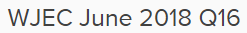 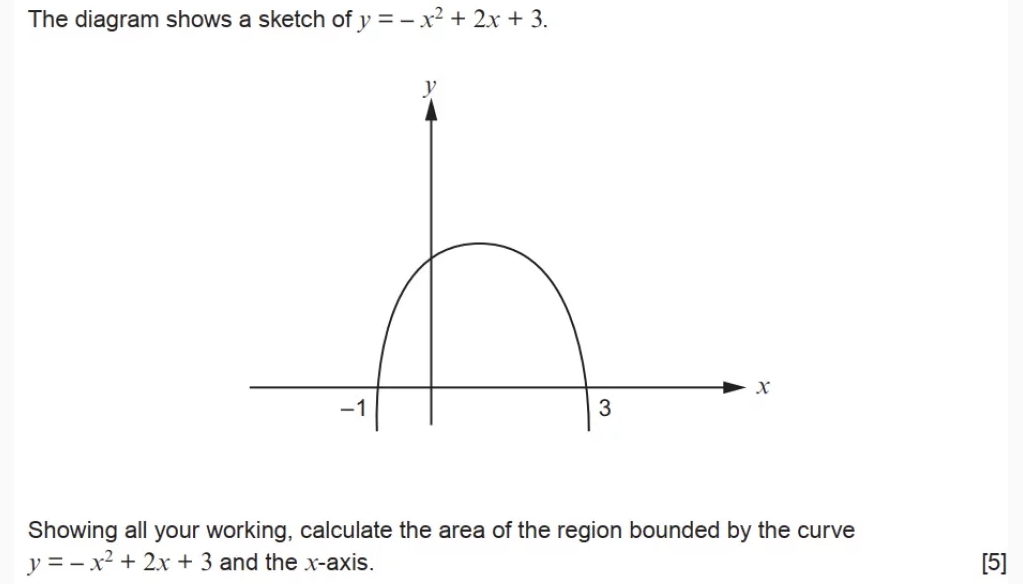 ___________________________________________________________________________________________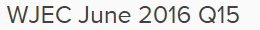 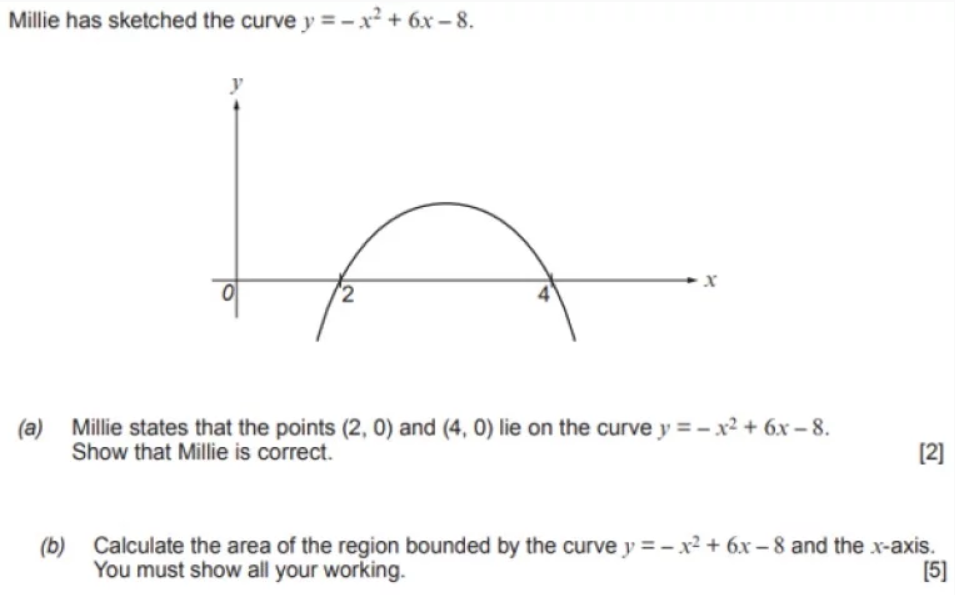 ___________________________________________________________________________________________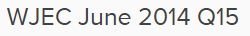 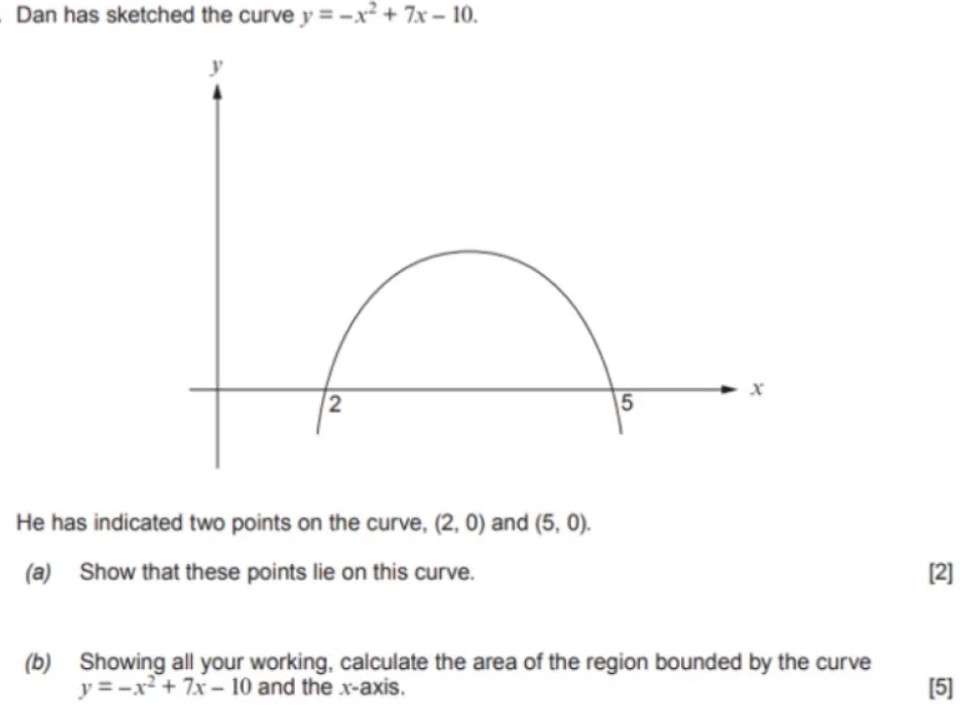 ____________________________________________________________________________________________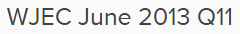 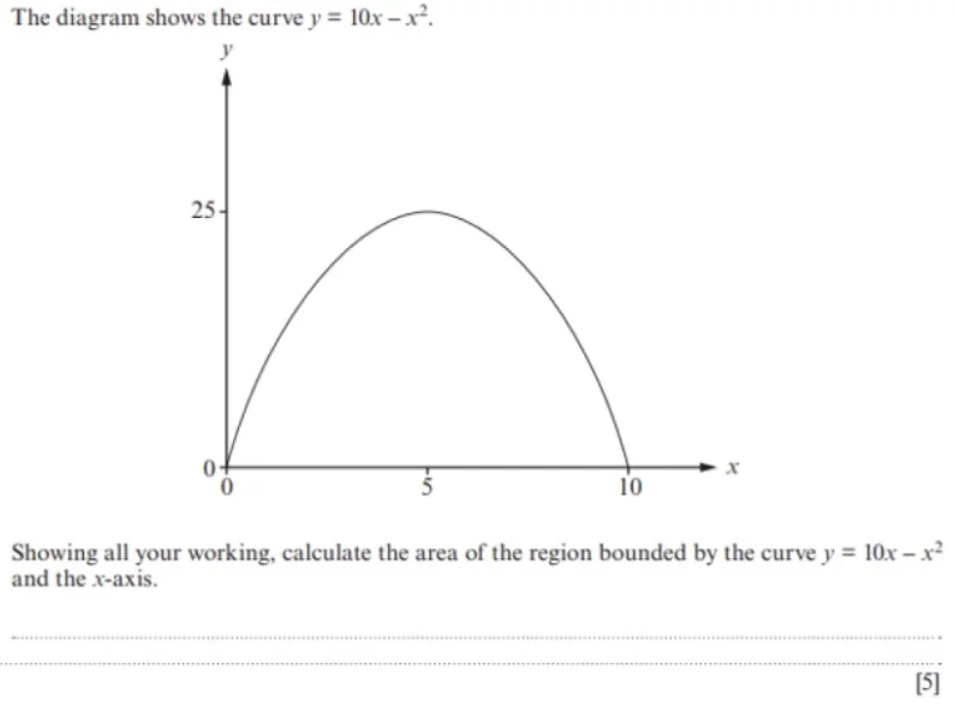 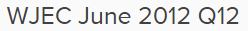 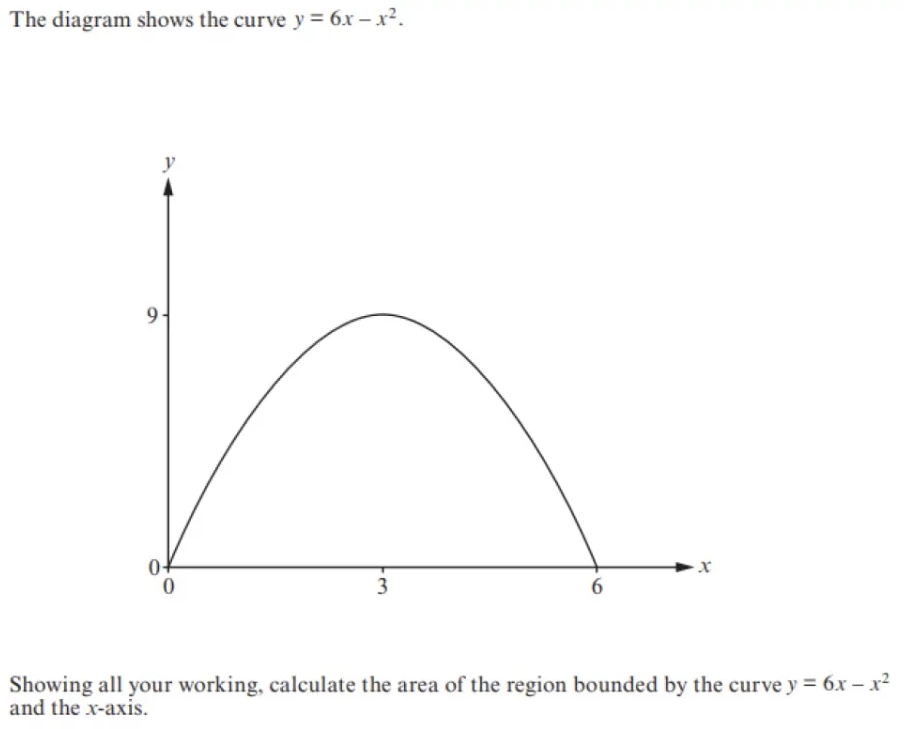 _________________________________________________________________________________________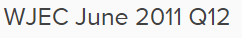 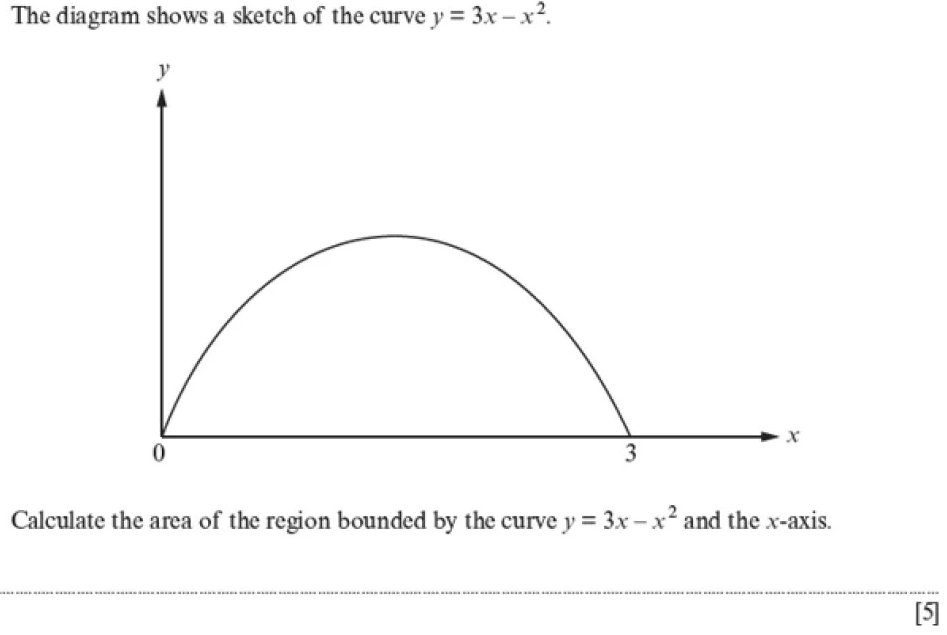 